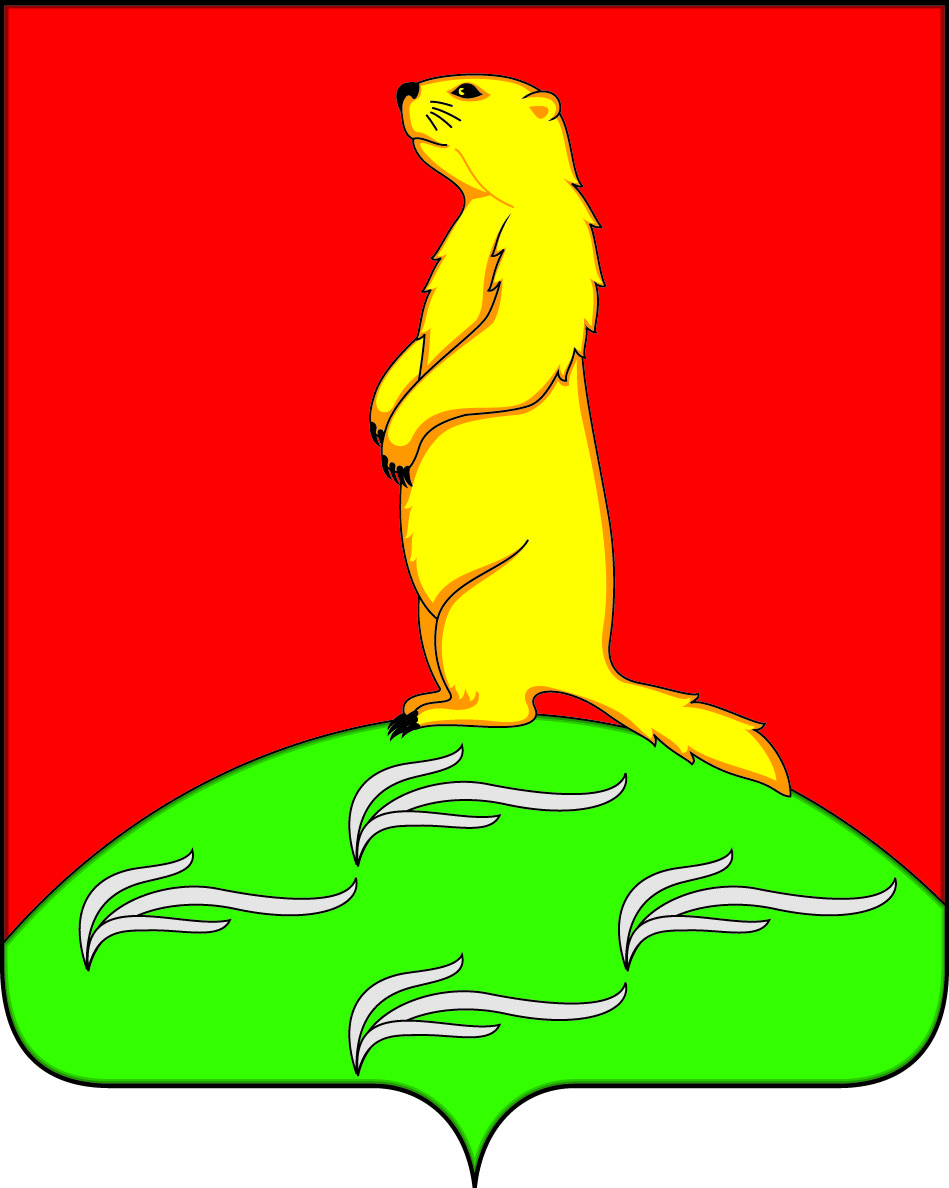 АДМИНИСТРАЦИЯ ПЕРВОМАЙСКОГО СЕЛЬСКОГО ПОСЕЛЕНИЯБОГУЧАРСКОГО МУНИЦИПАЛЬНОГО РАЙОНАВОРОНЕЖСКОЙ ОБЛАСТИРАСПОРЯЖЕНИЕот   «09»  декабря 2020 г. № 41-р                                                                           с.ЛебединкаОб утверждении графика приема граждан по личным вопросам в администрации Первомайского сельского поселения  на 2021 годВ соответствии с Федеральными  законами:  от 06.10.2013  № 131 - ФЗ «Об общих принципах организации местного самоуправления в Российской Федерации», от 02.05.2006 № 59–ФЗ « О порядке рассмотрения обращений граждан в Российской Федерации», Уставом  Первомайского  сельского поселения, в целях реализации конституционных прав граждан на обращения в органы местного самоуправления Первомайского сельского поселения:1. Утвердить график приема граждан по личным вопросам в администрации Первомайского сельского поселения Богучарского муниципального района согласно приложению.2. Контроль  за  исполнением настоящего распоряжения оставляю за собой. Глава Первомайского                                                          сельского поселения                                                                    В.В.ВойтиковПриложениек распоряжению администрации Первомайского  сельского поселения от  09.12.2020  № 41-р Г Р А Ф И Кприема граждан по личным вопросам  в  администрации Первомайского сельского поселения Богучарского муниципального района Воронежской области№Фамилия, имя,отчествоведущего приемДолжностьведущегоприемДни приемаВремя приема1.ВОЙТИКОВВладиславВладиславовичГлава сельскогопоселениявторникеженедельнос 14.00до 16.00